U 2017. GODINI PODUZETNICIS PODRUČJA URBANE AGLOMERACIJE RIJEKA POVEĆALI IZVOZ 15,3 %Prošlo je više od tri godine od kada je Odlukom Ministarstva regionalnoga razvoja i fondova Europske unije (21. rujna 2015. godine), ustrojena Urbana aglomeracija Rijeka koja obuhvaća 10 jedinica, gradove: Rijeku, Kastav, Kraljevicu i Opatiju te općine:Čavle, Klanu, Kostrenu, Lovran, Mošćeničku Dragu i Viškovo.Financijski rezultati poslovanja poduzetnika na području Urbane aglomeracije RijekaOd navedenoga broja (6971), najviše je poduzetnika s područja grada Rijeke (4568 ili 65,5 %), a najmanje u općini Klana (45 ili 0,6 %). Kod 6971 poduzetnika bilo je 41 497 zaposlenih, što je prosječno 6,0 zaposlenih po poduzetniku.Tablica 1	Broj poduzetnika i osnovni financijski rezultati poslovanja poduzetnika u gradovima/općinama Urbane aglomeracije Rijeka u 2017. godini					(iznosi u tisućama kuna)Izvor: Fina, Registar godišnjih financijskih izvještaja, obrada GFI-a za 2017. godinuPoduzetnici s područja Urbane aglomeracije Rijeka u 2017. godini ostvarili su ukupan prihod u iznosu od 26,7 milijardi kuna, što je 9,4 % više u odnosu na prethodnu godinu kao te ukupan rashod u iznosu od 25,3 milijardi kuna, što je 9,2 % više. U ostvarenim ukupnim prihodima poduzetnika Urbane aglomeracije Rijeka najveći je udio poduzetnika Rijeke, s ostvarenih 20 milijardi kuna (75,0 %), Opatije, s 2,3 milijarde kuna (8,8 %) i Kastva s 1,8 milijardi kuna (6,8 %). Prihod od izvoza u 2017. godini veći je u odnosu na 2016. godinu za 15,3 %, s tim da je najveći izvoz ostvarilo Brodogradilište VIKTOR LENAC d.d., a 3. MAJ Brodogradilište d.d. ostvarilo je upola manji izvoz u 2017. u odnosu na 2016. godinu.Tablica 2.	Osnovni financijski podaci poslovanja poduzetnika na području Urbane aglomeracije Rijeka i poduzetnika Primorsko-goranske županije u 2017. g.	(iznosi u tisućama kuna, prosječne plaće u kunama)Izvor: Fina, Registar godišnjih financijskih izvještaja, obrada GFI-a za 2017. godinuZa usporedbu, u tablici 3. prezentirani su osnovni rezultati i brojčano stanje poduzetnika i zaposlenih kod poduzetnika u Primorsko-goranskoj županiji, Urbanoj aglomeraciji Rijeka i gradu Rijeka u 2017. godini.Tablica 3.	Usporedba osnovnih financijskih podataka poslovanja poduzetnika na području Primorsko-goranske županije, Urbane aglomeracije Rijeka i grada Rijeke u 2017. g.Izvor: Fina, Registar godišnjih financijskih izvještaja, obrada GFI-a za 2017. godinuIz prezentiranih je podataka vidno da poduzetnici sa sjedištem u Rijeci imaju veliki udio u rezultatima poduzetnika na razini Primorsko-goranske županije i Urbane aglomeracije Rijeka. Njihov je udio u broju poduzetnika Urbane aglomeracije Rijeka 65,5 %, u broju zaposlenih 72,3 %, ukupnim prihodima 75,0 %, ukupnim rashodima 75,2 %, dobiti razdoblja 72,2 %, gubitku razdoblja 72,8 % i neto dobiti 72,0 %.U 2017. godini poduzetnici Urbane aglomeracije Rijeke iskazali su pozitivan konsolidirani financijski rezultat u iznosu od 1,4 milijarde kuna što je za 14,5 % više nego prethodne godine (1,2 milijarde kuna).Tablica 4.	TOP 10 - Rang lista poduzetnika prema dobiti razdoblja na razini Urbane aglomeracije Rijeka u 2017. g. 								(iznosi u tisućama kuna)Izvor: Fina, Registar godišnjih financijskih izvještaja, obrada GFI-a za 2017. godinuTOP 10 poduzetnika prema kriteriju ostvarene dobiti razdoblja (tablica 4.), čije je sjedište u jednom od gradova/općina obuhvaćenim Urbanom aglomeracijom Rijeka, u 2017. godini imalo je 7291 zaposlenog ili 17,6 % ukupnog broja zaposlenih kod poduzetnika Urbane aglomeracije Rijeka, ostvarili su ukupan prihod u iznosu od 7,2 milijarde kuna ili 27,1 % ostvarenog ukupnog prihoda poduzetnika Urbane aglomeracije Rijeka te dobit razdoblja u iznosu od 429,1 milijun kuna ili 27,2 % ukupne dobiti razdoblja poduzetnika Urbane aglomeracije Rijeka.U 2017. godini poduzetnici, čije je sjedište u jednom od gradova i općina Urbane aglomeracije Rijeka, ostvarili su ukupan prihod u iznosu od 26,7 milijardi kuna (njihov udio u ukupnim prihodima poduzetnika Primorsko-goranske županije je 69,7 %) te neto dobit u iznosu od 1,1 milijardu kuna (njihov udio u neto dobiti poduzetnika Primorsko-goranske županije je 82,2 %).Grafikon 1.	Udio ukupnog prihoda i neto dobiti poduzetnika Urbane aglomeracije Rijeka u ukupnom prihodu i neto dobiti poduzetnika Primorsko-goranske županije u 2017. godini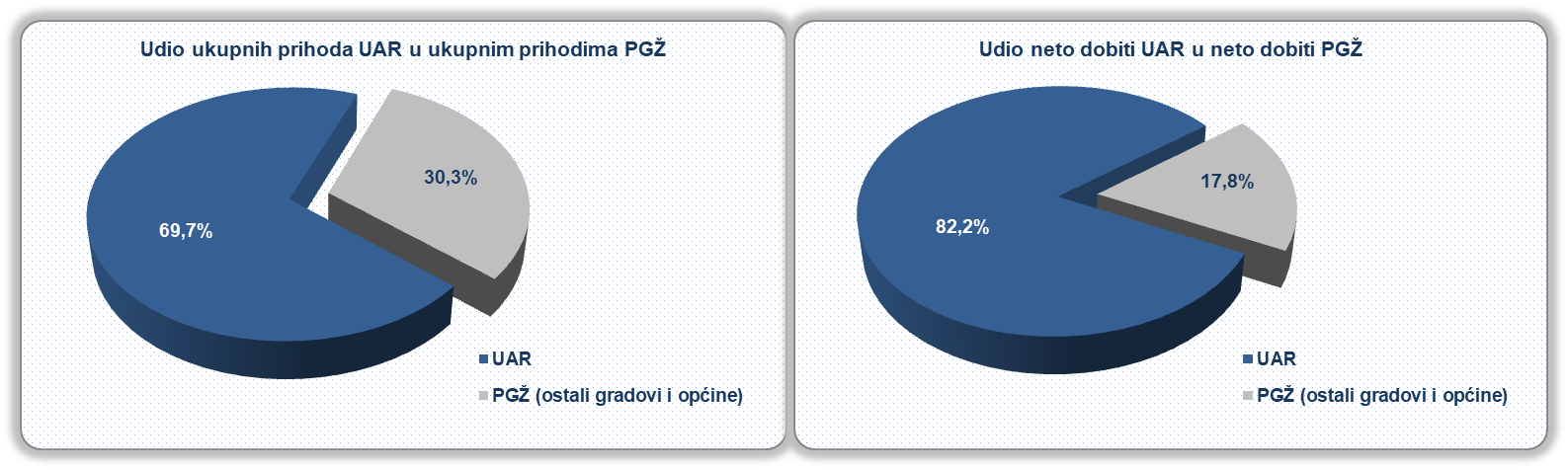 Izvor: Fina, Registar godišnjih financijskih izvještaja, obrada GFI-a za 2017. godinuPrema produktivnosti (prihodu po zaposlenom), prvi su poduzetnici sa sjedištem u Kastvu, s 819 tisuća kuna, slijede poduzetnici sa sjedištem u Rijeci, sa 623 tisuće kuna te poduzetnici sa sjedištem u Opatiji s 599 tisuća kuna prihoda po zaposlenom. Za usporedbu, produktivnost poduzetnika na razini Primorsko-goranske županije iznosila je 581 tisuću kuna, a na razini RH 742 tisuća kuna prihoda po zaposlenom.Među poduzetnicima u Kastvu prema produktivnosti najbolji su mali poduzetnik GAS OIL RIJEKA d.o.o. s prosjekom od 15,7 milijuna kuna po zaposlenom (pretežita djelatnost društva je 46.71 - Trgovina na veliko krutim, tekućim i plinovitim gorivima i srodnim proizvodima, ima dva zaposlena čija je prosječna mjesečna neto plaća 9.922 kune) i mikro poduzetnik ALTEA CONSULTOR D.O.O. s prosjekom od 8,1 milijun kuna po zaposlenom (pretežita djelatnost društva, je 70.22 - Savjetovanje u vezi s poslovanjem i ostalim upravljanjem, ima jednog zaposlenog čija je prosječna mjesečna neto plaća 4.024 kune).Među poduzetnicima Rijeke prema produktivnosti najbolji je mikro poduzetnik CLIMACOMMERCE d.o.o. pretežite djelatnosti društva je 43.22 - Uvođenje instalacija vodovoda, kanalizacije i plina i instalacija za grijanje i klimatizaciju, s prosjekom od 7,4 milijuna kuna po zaposlenom, ima jednog zaposlenog čija je prosječna neto plaća 5.525 kuna.Prosječna mjesečna neto plaća obračunata zaposlenima kod poduzetnika sa sjedištem na području Urbane aglomeracije Rijeke u 2017. godini iznosila je 5.167 kuna, odnosno 4,5 % više u odnosu na prethodnu godinu (4.946 kuna), te neznatnih 0,8 % više od iznosa prosječne mjesečne neto plaće koja je u 2017. godini obračunana zaposlenima kod poduzetnika sa sjedištem u Primorsko-goranskoj županiji (5.126 kuna). Najviša prosječna mjesečna neto plaća obračunata je zaposlenima kod poduzetnika sa sjedištem u Opatiji (5.459 kuna), a slijede poduzetnici u Rijeci (5.311 kunu), Kastvu (5.085 kuna), Kraljevici (4.726 kuna) i Viškovu (4.304 kune). Najniža mjesečna prosječna neto plaća obračunata je zaposlenima kod poduzetnika u općini Lovran (4.304 kune).Grafikon 2.	Prihod po zaposlenom u 2017. godini na razini gradova/općina Urbane aglomeracije Rijeka	(iznosi u tisućama kuna)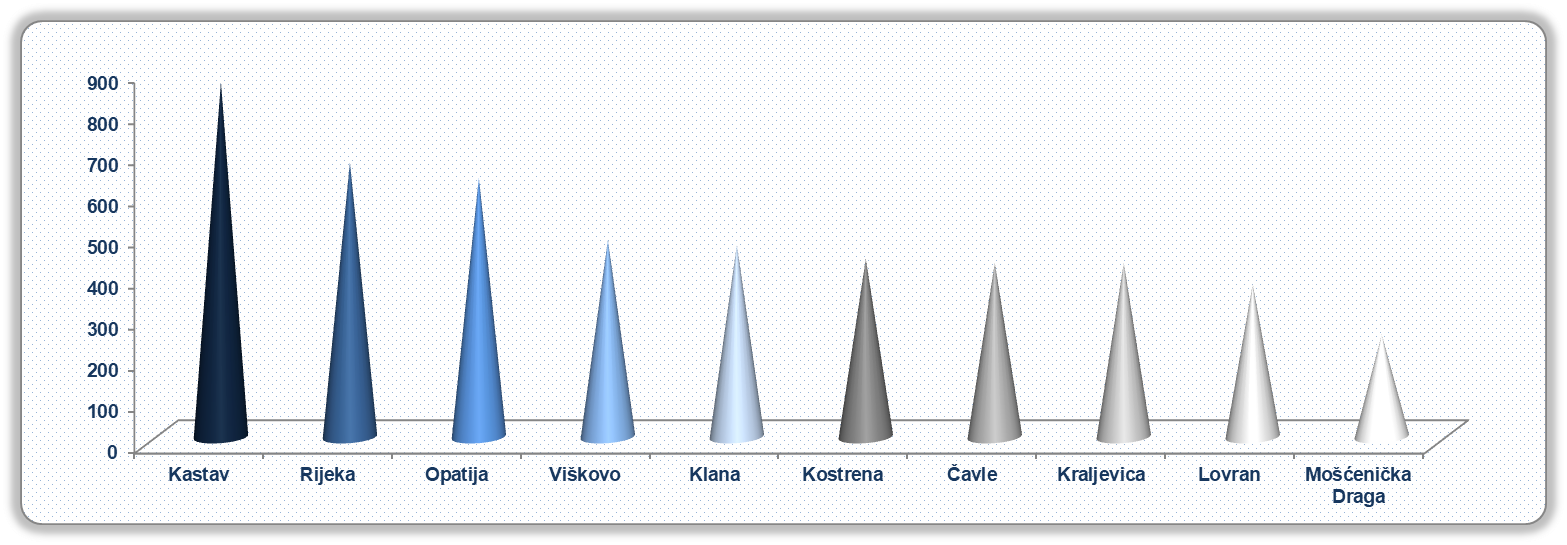 Izvor: Fina, Registar godišnjih financijskih izvještaja, obrada GFI-a za 2017. godinuZa usporedbu, prosječna mjesečna obračunana neto plaća zaposlenih kod poduzetnika na razini RH u 2017. godini je iznosila 5.372 kuna. Iznad toga prosjeka samo su poduzetnici sa sjedištem u Opatiji (1,6 %), dok su poduzetnici u svim ostalim gradovima i općina obuhvaćenim Urbanom aglomeracijom Rijeka zaposlenima obračunali nižu plaću od prosjeka na razini RH.Grafikon 3.	Usporedba TOP 5 gradova/općina Urbane aglomeracije Rijeka prema prosječnoj mjesečnoj neto plaći zaposlenih kod poduzetnika u 2017. godini, i na razini RH	(iznosi u kunama)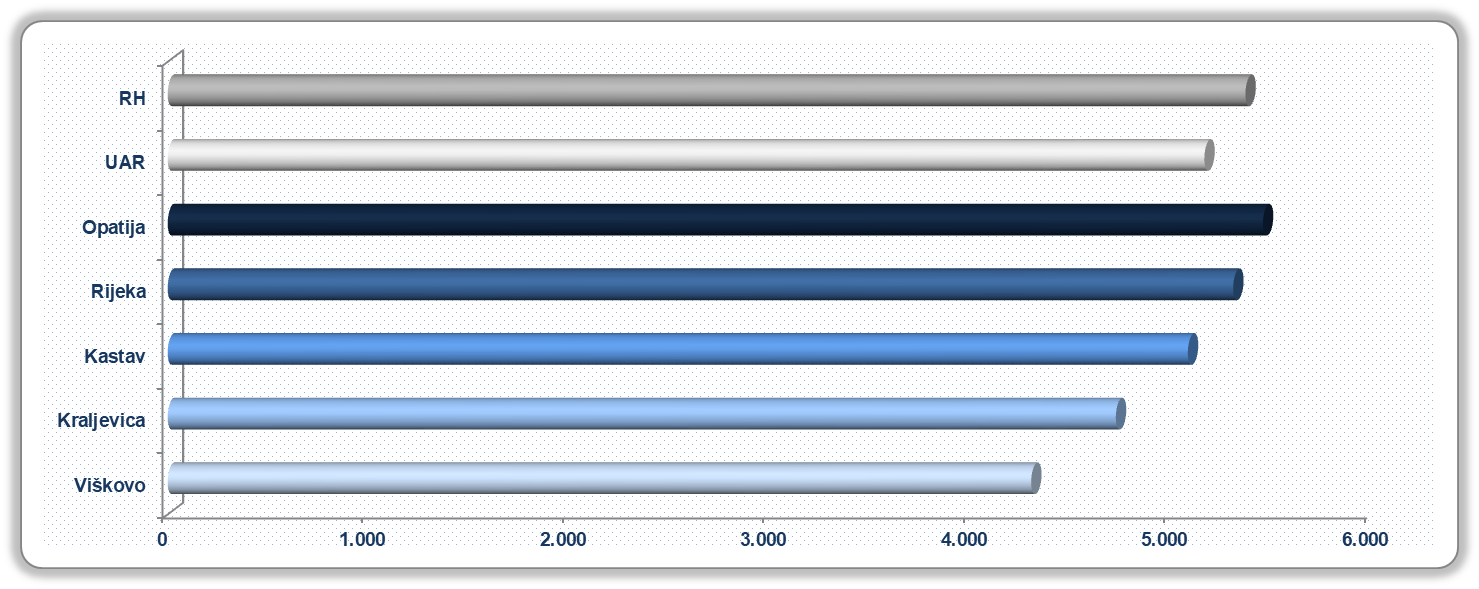 Izvor: Fina, Registar godišnjih financijskih izvještaja, obrada GFI-a za 2017. godinuViše o rezultatima poslovanja poduzetnika po područjima djelatnosti i po drugim kriterijima, prezentirano je u standardnim analizama rezultata poslovanja poduzetnika RH, po županijama i po gradovima i općinama u 2017. godini. Shema 1.   Područje Urbane aglomeracije RijekaNa području obuhvaćenom Odlukom o ustrojavanju Urbane aglomeracije Rijeka, u 2017. godini bilo je 6971 poduzetnika, što je u odnosu na 2016. godinu kada ih je bilo 6612, povećanje za 5,4 %. Riječ je o poduzetnicima čije je sjedište u jednom od spomenutih gradova i općina i koji su sastavili i u Registar godišnjih financijskih izvještaja podnijeli točan i potpun godišnji financijski izvještaj za 2017. godinu.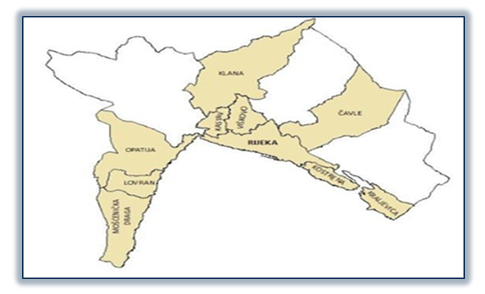 Na području obuhvaćenom Odlukom o ustrojavanju Urbane aglomeracije Rijeka, u 2017. godini bilo je 6971 poduzetnika, što je u odnosu na 2016. godinu kada ih je bilo 6612, povećanje za 5,4 %. Riječ je o poduzetnicima čije je sjedište u jednom od spomenutih gradova i općina i koji su sastavili i u Registar godišnjih financijskih izvještaja podnijeli točan i potpun godišnji financijski izvještaj za 2017. godinu.Naziv grada/općineBroj poduzetnikaBroj zaposlenihUkupni prihodDobit razdobljaGubitak razdobljaNeto dobit/gubitakKastav/grad4162.0901.803.95499.63110.12989.502Kraljevica/grad104481203.48311.9861.76810.219Opatija/grad6793.7062.336.395178.63952.166126.473Rijeka/grad4.56829.98920.015.5921.139.788322.741817.047Čavle/općina214818346.18520.4394.80715.632Klana/općina45644300.8287.5581917.367Kostrena/općina151586253.90826.0065.02720.979Lovran/općina147686254.74410.64117.024-6.382Mošćenička Draga/općina6313032.3822.7931.879913Viškovo/općina5842.3671.133.88980.88927.66553.224Ukupno poduzetnici UAR6.97141.49726.681.3591.578.370443.3961.134.974OpisUrbana aglomeracija RijekaUrbana aglomeracija RijekaUrbana aglomeracija RijekaPrimorsko-goranska županijaPrimorsko-goranska županijaPrimorsko-goranska županijaOpis2016. 2017. Indeks2016.2017. IndeksBroj poduzetnika6.97110.189Broj zaposlenih39.78041.497104,358.81861.588104,7Ukupni prihodi24.381.07326.681.359109,434.577.64438.276.507110,7Ukupni rashodi23.151.13325.274.569109,233.042.08236.513.996110,5Dobit prije oporezivanja1.609.2841.849.465114,92.218.0302.585.416116,6Gubitak prije oporezivanja379.344442.674116,7682.468822.905120,6Dobit razdoblja1.370.2251.578.370115,21.886.4132.204.288116,9Gubitak razdoblja380.407443.396116,6680.767823.774121,0Konsolidirani financijski rezultat – dobit (+) ili gubitak (-) razdoblja 989.8171.134.974114,71.205.6451.380.514114,5Izvoz5.251.0876.055.292115,37.350.5148.407.561114,4Uvoz2.081.8592.190.512105,23.324.2693.530.029106,2Investicije u novu dugotrajnu imovinu521.600815.766156,41.197.2521.465.309122,4Prosječna mjes. neto plaća po zaposlen.4.9465.167104,54.9045.126104,5Naziv teritorijalne razineBroj poduzet.Broj zaposl.Prosječna mjeseč. neto plaća (u kn)Ukupni prihodi(u tis. kn)Ukupni rashodi(u tis. kn)Dobit razdoblja(u tis. kn)Gubitak razdoblja (u tis. kn)Neto dobit(u tis. kn)PGŽ10.18961.5885.12638.276.50736.513.9962.204.288823.7741.380.514UAR6.97141.4975.16726.681.35925.274.5691.578.370443.3961.134.974Grad Rijeka4.56829.9895.31120.015.59219.002.6441.139.788322.741817.047RangOIBNazivSjedišteBroj zaposlenihUkupni prihodDobit razdoblja1.92510683607PLODINE d.d.Rijeka3.3524.239.653110.4812.20950636972JGL d.d.Rijeka516633.98570.8043.12276445344ELCON GERAETEBAU d.o.o.Rijeka174147.18362.3664.27531244647Brodogradilište VIKTOR LENAC d.d.Rijeka509521.23037.0275.14117859918HOTEL MIRAMAR d.o.o.Opatija13893.21829.9236.67641553147AMEC RIJEKATEKSTIL d.o.o.Rijeka204186.59727.1877.57260863791STOMATOLOŠKA POLIKLINIKA RIDENTRijeka178141.32123.9588.80300395055JADRANSKA VRATA d.d.Rijeka168110.77123.6569.38453148181JADROLINIJARijeka2.012921.72221.92910.28922587775KATARINA LINE d.o.o.Opatija40231.19421.732Ukupno TOP 10 poduzetnika Urbane aglomeracije RijekaUkupno TOP 10 poduzetnika Urbane aglomeracije RijekaUkupno TOP 10 poduzetnika Urbane aglomeracije RijekaUkupno TOP 10 poduzetnika Urbane aglomeracije Rijeka7.2917.226.875429.062Ukupno poduzetnici Urbane aglomeracije RijekaUkupno poduzetnici Urbane aglomeracije RijekaUkupno poduzetnici Urbane aglomeracije RijekaUkupno poduzetnici Urbane aglomeracije Rijeka41.49726.681.3591.578.370Pojedinačni podaci o rezultatima poslovanja poduzetnika dostupni su besplatno na RGFI – javna objava i na Transparentno.hr Informacija o tome je li poslovni subjekt u blokadi ili ne, dostupna je korištenjem usluge FINA InfoBlokade slanjem SMS poruku na broj 818058 (cijena 10,00 kn + PDV) te korištenjem WEB aplikacije JRR (polugodišnja ili godišnja pretplata) tj. uvidom u podatke o računima i statusu blokade poslovnih subjekata, koji se ažuriraju u Jedinstvenom registru računa kojega u skladu sa zakonskim propisima, od 2002. godine, vodi Financijska agencija.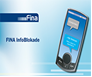 